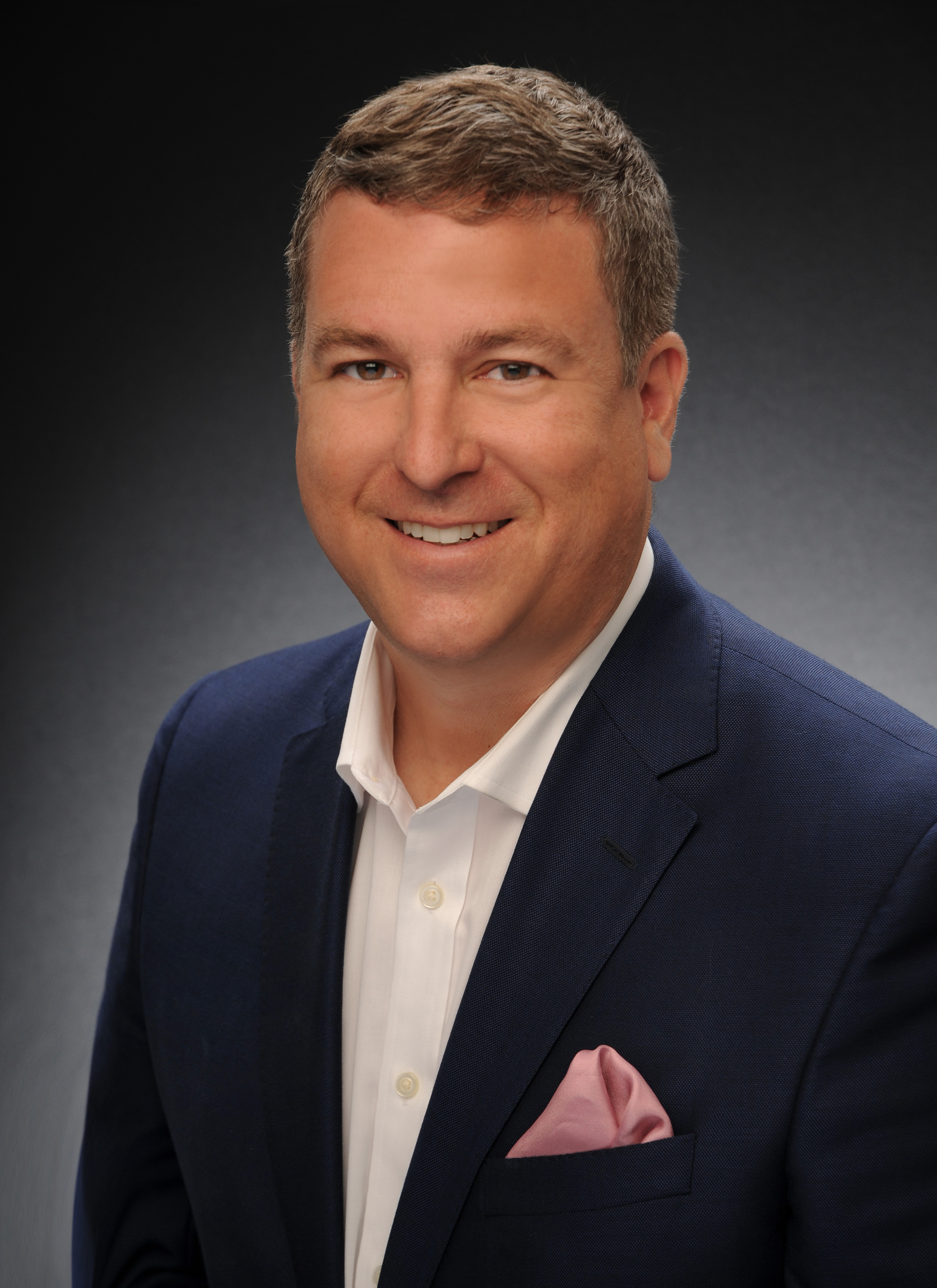 Sold SummaryNotes:SP = Sold PriceOLP = Original List PriceLP = List Price (at time of sale)Garage/Parking Spaces are not included in Detached/Attached section totals.20172016% ChangeSold Dollar Volume$2,893,855,558$2,684,077,2677.82%Avg Sold Price$376,853$363,1553.77%Median Sold Price$350,000$335,0004.48%Units Sold7,6797,3913.90%Avg. Days on Market4050-20.00%Avg. List Price for Solds$380,082$367,1273.53%Avg. SP to OLP Ratio98.1%97.6%0.52%Ratio of Avg. SP to Avg OLP98.1%97.5%0.64%Attached Avg. Sold Price$289,096$276,5624.53%Detached Avg. Sold Price$445,378$429,5453.69%Attached Units Sold3,3673,2074.99%Detached Units Sold4,3124,1833.08%